АДМИНИСТРАЦИЯЗАКРЫТОГО АДМИНИСТРАТИВНО-ТЕРРИТОРИАЛЬНОГО ОБРАЗОВАНИЯ СОЛНЕЧНЫЙПОСТАНОВЛЕНИЕОБ ОКОНЧАНИИ ОТОПИТЕЛЬНОГО СЕЗОНА НА ТЕРРИТОРИИ ЗАТО СОЛНЕЧНЫЙВ связи с установлением теплой погоды со средней суточной температурой воздуха выше  + 8°С, администрация ЗАТО СолнечныйПОСТАНОВЛЯЕТ:МП ЖКХ ЗАТО Солнечный (Юрков А.А.) окончить отопительный сезон на территории ЗАТО Солнечный с 19 мая 2017 года.Настоящее Постановление подлежит размещению на официальном сайте администрации ЗАТО Солнечный.Глава администрации ЗАТО Солнечный                                                           В.А. Петров15.05.2017ЗАТО Солнечный№ 66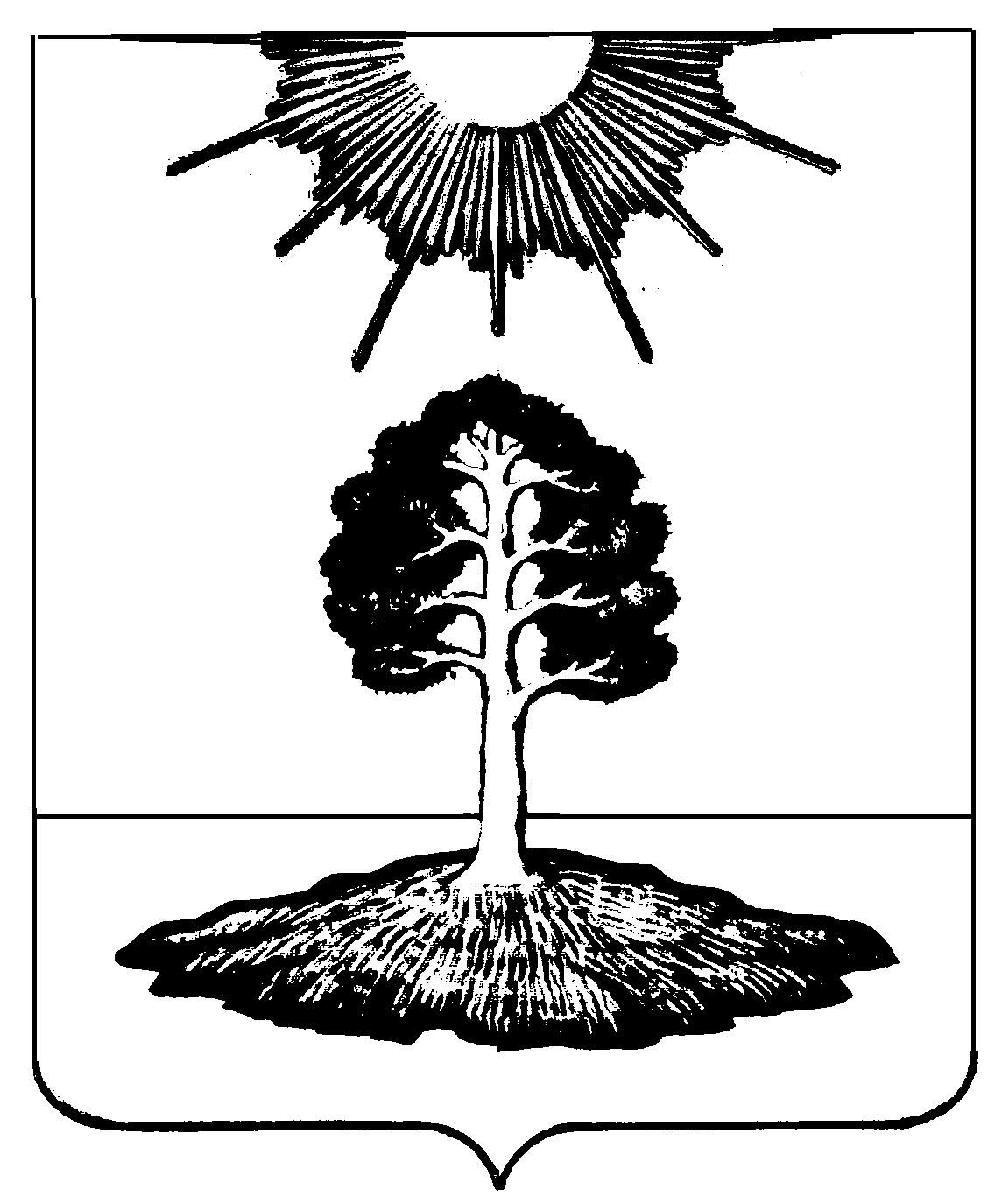 